T.C.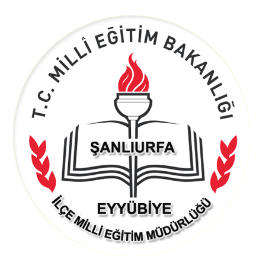 EYYÜBİYE KAYMAKAMLIĞIİLÇE MİLLİ EĞİTİM MÜDÜRLÜĞÜOKUL/KURUM HİZMET STANDARTLARIMERKEZ AKABE ÖĞRETMEN LAMİA ÖZDEMİR ANAOKULU MÜDÜRLÜĞÜ                                             HİZMET STANDARTLARIBaşvuru esnasında yukarıda belirtilen belgelerin dışında belge istenmesi, eksiksiz belge ile başvuru yapılmasına rağmen hizmetin belirtilen sürede tamamlanmaması veya yukarıdaki tabloda bazı hizmetlerin bulunmadığının tespiti durumunda ilk müracaat yerine ya da ikinci müracaat yerine başvurunuz.SIRA NOHİZMETİN ADIBAŞVURUDA İSTENEN BELGELERBAŞVURUDA İSTENEN BELGELERHİZMETİN TAMAMLANMA SÜRESİ(EN GEÇ)1Ön Kayıt Başvurularının Alınması1-Başvuru formu (okuldan alınacak)20 DAKİKA1Ön Kayıt Başvurularının Alınması2-T.C. Kimlik numarası beyanı ( Veli - Öğrenci)20 DAKİKA1Ön Kayıt Başvurularının Alınması3-Kontenjan öğrencileri için ön inceleme formu20 DAKİKA2Kesin Kayıt Başvurularının Alınması1-Sözleşme İmzalanması ( Ek-2)20 DAKİKA2Kesin Kayıt Başvurularının Alınması2-Acil durum başvuru formu (Ek-5)20 DAKİKA2Kesin Kayıt Başvurularının Alınması3-Aile hekiminden sağlık raporu20 DAKİKA3Kayıt Yenileme Başvurularının Alınması1-Devam istek dilekçesi15 DAKİKA4Kayıt Silinmesi1-Dilekçe10 DAKİKA5Kayıt Yaptırıp Hizmet Almadan Ayrılanların Ücret İadesinin Yapılması1-Dilekçe3 İŞ GÜNÜ    6Anaokulu ve Dengi Okullarda Öğrenim Gören Öğrencilerin Nakillerinin Yapılması    1- T.C. Kimlik numarası beyanı    2- Veli dilekçesi    3- Şehit ve muharip gazi çocukları ile özel eğitime ihtiyacı olan çocuklar için durumlarını gösterir belge    1- T.C. Kimlik numarası beyanı    2- Veli dilekçesi    3- Şehit ve muharip gazi çocukları ile özel eğitime ihtiyacı olan çocuklar için durumlarını gösterir belge30 DAKİKAİlk Müracaat Yeri	: Okul Müdürlüğüİsim	: Hasan HANPOLATUnvan	: Okul Müdürüİkinci Müracaat Yeri	: İlçe Milli Eğitim Müdürlüğüİsim	: Ahmet DEMİRUnvan	: İlçe Milli Eğitim MüdürüAdres	: Batıkent Mh.8005.Sk.No:9/2 Eyyübiye/ŞANLIURFATelefon	: 0414 357 55 54Faks	:E-Posta	: 755448@meb.k12.trAdres	: Hamidiye Mah. Necmettin Cevheri Cad. No:18 Haliliye/ŞanlıurfaTelefon	: 0414 312 89 80Faks	: 0414 316 14 75E-Posta	: eyyubiye63@meb.gov.tr